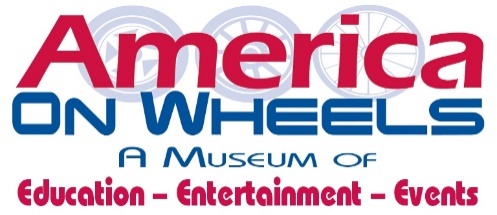 YOUNG WHEELERS CAMP AMERICA -  REGISTRATION FORM  (Children Ages 7-12)Child’s Name ________________________________DOB:  _________________Address: ___________________________________________________________Parent email________________________________________________________Parent/Guardian Phone # Number______________________________________Phone # for Emergency Contact_________________________________________       SESSION DATE ATTENDING:  Please CIRCLE Date Below – Sessions $150 each 		                                JULY 23 -26, 2019		                                                       (9AM-NOON)				 Deposit Should Accompany Registration Form - Non-Refundable: $50.00 Remaining Balance due 14 days before camp session.     If additional siblings are attending – Please fill inName________________________   D/O/B ________________________Name_________________________ D/O/B ________________________Please list any allergies or medical information we may need to know for each attending___________________________________________________________
__________________________________________________________________
Who is permitted to pick up your child/children (Provide Name & Contact Info.) _____________________________________________________Parent/Guardian
_____________________________________________________Contact Info. Signature _________________________________________________________Parent/Guardian - Please Print__________________________________________DATE RECEIVED: _________________________________________________ 